ERZURUM ANADOLU İMAM HATİP LİSESİ ÖĞRENCI PANSIYONU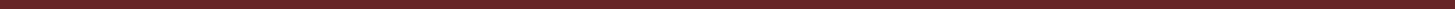 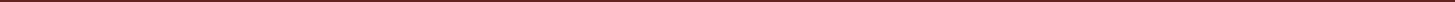 ERZURUM ANADOLU İMAM HATİP LİSESİÜTÜ ODASI TALİMATIÜtü işlemi Cuma ve Cumartesi günleri yapılır.            Bunun dışında gerekli zamanlarda belletici nöbetçi öğretmenden izin  alınarak ütü işi yapılacaktır. Ütü kullanılırken suları kontrol edilecek, eksik ya da yok ise suları    doldurulacaktır.            Ütü kullanılırken herhangi bir tehlike durumuna karşı dikkatli olunacaktır.          Ütü işlemi bittikten sonra pansiyon başkanına haber verilip ütü odası  kilitlenecektir.            Ütü işlemi bittikten sonra ütü odasında herhangi bir malzeme bırakılmayacaktır.         Pansiyon başkanın haberi olmadan ütü işlemi yapılmayacaktır.           Ütü odası ders çalışma, ayakkabı boyama, resim yapma vs. gibi amacının dışında kullanılmayacaktır.           Ütü yapılırken başka işle meşgul olunmayacaktır.       Ütü işi bittikten sonra fiş prizden çıkarılıp gerekli güvenlik önlemleri alınacaktır.Yukarıdaki uyarılara titizlikle uyulacaktır.  18.09.2021                                                                 Enes DELİGÖZ                                              Pansiyondan Sorumlu Md. Yrd.